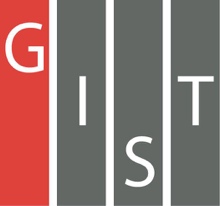 Gwangju Institute of Science and TechnologyOfficial Press Release (https://www.gist.ac.kr/)	Section of	Mi-Yeon Kim	Nayeong Lee	Public Affairs	Section Chief	Senior Administrator		(+82) 62-715-2020	(+82) 62-715-2024	Contact Person	Kyung-hwa Kim, Administrator	for this Article	Section of Academic Affairs		(+82) 62-715-2042	Release Date	2019.02.27GIST host 2019 matriculation ceremony□	GIST (Acting President Hor-Gil Hur) held a matriculation ceremony for the 2019 school year on February 27, 2019, which was attended by about 600 people, including students, parents, and guests.∘	A total of 445 new students enrolled at GIST, including 196 undergraduates, 114 masters students, 70 integrated students, and 65 Ph.D. students.□	The matriculation ceremony was held by Acting President Hor-Gil Hur and began with Office of Academic and Student Affair Dean Dong-Seon Lee announcing student representatives: ▲ Lak-hoon Sohn (environment/Ph.D.) ▲ Soo-jung Kim (life sciences / integrated) ▲ Min-hyung Kang (EECS / masters) ▲ Jung-hyun Seo (undergraduate) ▲ Won-hyuk Lee (physics / Ph.D.) ▲ Jun-ho Choi (undergraduate) ▲ Hyuk-jin Cho (life sciences / Ph.D.) ▲ Chang-joo Park (EECS / integrated) ▲ Min-ji Choi (material sciences / masters) ▲ Jung-bin Moon (undergraduate).□	GIST Acting President Hor-Gil Hur said, "The long process of learning is about understanding what we do not specifically know, so I hope you acquire knowledge through this opportunity at GIST and go beyond into the world where your knowledge should have a positive effect on your environment and surroundings. GIST will do its best to support you in this endeavor."	⌘